Wicklow GAA Coiste na nOg Fixtures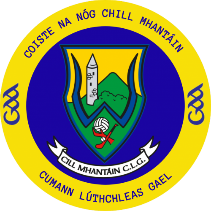 Return to GAA - Competitions Roadmap2021 Number of Games Day Date Fixture Monday 7th June Under 11 Football League Finals 2020Under 15 Football Championship Semi Finals 2020Wednesday 9th JuneUnder 13 Football Championship Semi-finals 2020 Friday 11th June Under 15 Hurling Championship Semi Finals 2020One Under 11 Hurling League Final 2020One Under 11 Football League Final 2020Football Go Games U7/U9 2021Saturday 12th June Football Go Games U7/U9 2021Sunday 13th June Under 13 Hurling Championship Finals 2020 Monday 14th June U10 Football PPL 2021Wednesday 16th June Under 15 Football Championship Finals 2020U11 Football 2021 Friday 18th June Under 15 Hurling Championship Finals 2020 U12 Hurling PPL 2021Hurling Go Games U7/U9 2021Sunday 20th June Under 13 Football Championship Finals 2020 Monday 21st June Minor Football Player Pathway League 2021U10 Hurling PPL 2021U13 Hurling Championship 2021 Wednesday 23rd June U11 Hurling League 2021U15 Hurling Championship 2021Friday 25th June Football Go Games U7/U9 2021U12 Football PPLU15 Football D Championship ONLY 2021 Saturday 26th June Football Go Games U7/U9 2021Leinster Minor Football Championship 2021 Round 1Wicklow V Carlow  Sunday 27th June U14 Football PPL 2021Monday 28th June Minor Football Player Pathway League 2021Under 13 Football Championship 2021Wednesday 30th June U11 Football 2021 U15 Football Championship 2021 Leinster Minor Celtic Challenge 2021 R 1Wicklow V Roscommon Friday 2nd July Under 12 Football PPL 2021 Hurling Go Games U7/U9 2021 Saturday 3rd July Leinster Minor Celtic Challenge 2021 R 1Wicklow V Roscommon Sunday4th July U14 Hurling PPL 2021Monday 5th July Minor Football Player Pathway League 2021U13 Hurling Championship 2021Wednesday 7th July U15 Hurling Championship 2021U11 Hurling League 2021Leinster Minor Celtic Challenge 2021 R 2Wicklow/Roscommon V Sligo/Mayo Friday 9th July Football Go Games U7/U9 2021U15 D Football Championship ONLY 2021Saturday 10th July Football Go Games U7/U9 2021Leinster Minor Football Championship 2021 Round 2Leinster Minor Celtic Challenge 2021 R 2Wicklow/Roscommon V Sligo/MayoSunday 11th JulyU14 Hurling PPL 2021Monday 12th July Minor Football Championship 2021    U13 Football Championship 2021U10 Football PPL 2021Wednesday 14th JulyU11 Football League 2021U15 Football Championship 2021Friday 16th July U13 Football Championship 2021Hurling Go Games U7/U9 2021Monday 19th July U10 Hurling PPL 2021U13 Hurling Championship 2021MINOR HURNING  11 Aside SUPER GAMES Wednesday 21st July U15 Hurling Championship 2021U11 Hurling League 2021Friday 23rd July Football Go Games U7/U9 2021U12 Hurling PPL 2021Saturday 24th July Football Go Games U7/U9 20Leinster Minor Football Championship 2021 Semi FinalLeinster Minor Hurling Celtic Challenge FINALS HURLING ACADEMY 1Sunday25th JulyU14 Football PPL 2021Monday 26th July Minor Hurling Championship 2021U13 Football Championship 2021Wednesday 28th July U15 Football Championship 2021U11 Football League 2021Friday 30th July Hurling Go Games U7/U9 2021Minor Hurling Championship 2021Saturday 31st July FOOTBALL ACADEMY 1Monday 2nd August Bank Holiday Tuesday 3rd August Minor Football Championship 2021Wednesday 4th August U15 Hurling Championship 2021U11 Hurling League 2021Friday 6th August Minor Hurling Championship 2021Football Go Games 2021Saturday 7th August Football Go games U7/U9 2021Sunday 8th August U14 Hurling PPL 2021Monday 9th August Minor Hurling Championship 2021 U13 Hurling Championship 2021Wednesday 11th August U15 Football championship 2021U11 Football League 2021Friday 13th August U12 Football PPL 2021Hurling Go Games U7/U9 2021Minor Football Championship 2021Saturday 14th August HURLING ADADEMY 2Monday 16th August Minor Football Championship 2021U13 Football Championship 2021U10 Football PPL 2021Wednesday 18th August U15 Hurling Championship 2021 U11 Hurling League 2021Friday 20th August U13 Hurling Championship 2021Football Go Games U7/U9 2021Saturday 21st August U15 Hurling Feile 2021 Football Go Games U7/U9 2021FOOTBALL ACADEMY U16 ONLYMonday 23rd August Minor Hurling Championship 2021U13 Hurling Championship 2021U10 Hurling PPL 2021Wednesday 25th August U15 Football Championship 2021 U11 Football League 2021Friday 27th August Hurling Go Games U7/U9 2021U12 Hurling PPL 2021 Saturday 28th August U15 Football Feile 2021 HURLING ACADEMY U16 ONLYSunday 29th August U14 Football PPL 2021 Monday 30th August Minor Football Championship 2021 U13 Football Championship 2021 Wednesday 1st September U15 Hurling Championship 2021 U11 Hurling League 2021 Friday 3rd September Football Go Games 2021 Saturday 4th September Football Go Games 2021 Minor Football Championship 2021U13 Football Championship 2021FOOTBALL ACADEMY 2 Sunday 5th September U14 Hurling PPL 2021 Monday 6th September Minor Hurling Championship 2021U13 Hurling Championship 2021U10 Football PPL 2021Wednesday 8th September U15 Football Championship 2021 U11 Football League Friday 10th September Hurling Go Games U7/U9 2021U12 Football PPL 2021 Minor Hurling Championship 2021Saturday 11th September U15 Football championship 2021 Monday 13th September Minor Football Championship 2021 U13 Football Championship 2021U10 Hurling PPL 2021 Wednesday 15th September U15 Hurling Championship 2021 U11 Hurling League 2021 Friday 17th September Football Go Games U7/U9 2021 Saturday 18th September Football Go Games U7/U9 2021 U15 Football Championship 2021 Monday 20th September Minor Hurling Championship 2021U13 Football Championship 2021Wednesday 22nd September U15 Football Championship 2021U11 Football League Thursday 23rd September U12 Hurling PPL 2021 Friday 24th September Hurling Go Games U7/U9 2021 Saturday 25th September U13 Hurling Championship 2021 Minor Football Championship 2021Sunday 26th September U14 Football PPL 2021 Monday 27th September Minor Hurling Championship 2021Under 13 Football Championship 2021Wednesday 29th September U15 Hurling Championship 2021U11 Hurling League 2021 Saturday 2nd October U15 Hurling Championship 2021U11 Football League Finals 2021Sunday 3rd October U13 Football Championship Finals 2021Minor Football Championship 2021Monday 4th OctoberU14 Hurling PPL 2021Wednesday 6th October Minor Hurling Championship 2021U14 Football PPL Group 1 Only 2021U11 Football Group 6 Playoff Final 2021 Saturday 9th October U11 Hurling League Finals 2021 U15 Football Championship 2021Sunday 10th October Minor Football Championship 2021U13 Hurling Championship 2021 Wednesday 13th October U13 Hurling Championship 2021 Minor Hurling Championship 2021 Saturday 16th October U15 Hurling Championship 2021U11 Hurling Group 2 Play Off Final 2021Sunday 17th October Minor Football Championship 2021Monday 18th October U13 Hurling B Championship ONLY 2021Wednesday 20th OctoberU15 Hurling Championship Finals 2021Saturday 23rd October U15 Football Championship Finals 2021Sunday 24th October U13 Hurling Championship Finals 2021Minor Hurling Championship Finals 2021 Saturday 30th OctoberMinor Football Championship 2021Saturday 6th November Minor Football Championship Finals 2021Age Groups Number of Games Go Games Football 7/98 Games Go Games Hurling 7/98 Games U10 Football PPL 4 games U10 Hurling PPL4 Games U11 Football 9 Games U11 Hurling 9 Games U12 Football PPL4 Games U12 Hurling PPL4/5 Games U13 Football 11 Games U13 Hurling 11 Games U14 Football PPL 4 Games U14 Hurling PPL 4 Games U15 Football 11 Games + Feile U15 Hurling 11 Games + Feile Minor Football 12 Games  + 3 PPL Minor Hurling 12 Games + SG Blitz 